CONTOH-CONTOH GRAFIK FUGSI PERIODIK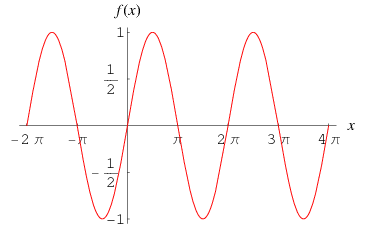                                    Grafik sinusDERET FOURIER Misalkan  didefinisikan pada selang  dan diluar selang ini oleh  yaitu diandaikan bahwa  mempunyai periode 2L. Deret fourier yang bersesuaian dengan  yaituDengan:Perumusan deret fourier untuk fungsi dengan periode  seperti pada fungsi sinus dan kosinus adalah:Dengan,Batasan integral dapat berubah tetapi harus tetap dalam selang . Misal  atau CONTOH 1.2.1Tentukan deret fourier fungsi berperiode  berikutJawab :Bentuk deret fourier untuk fungsi dengan 2 periode di atas adalah:Menentukan 	Karena     maka     Sehingga deret fourier untuk fungsi f(t) di atas adalah:CONTOH 1.2.2Diberikan suatu fungsi periodic dengan periode  sebagai berikutHitung koefisien-koefisien fourierKarena     maka      Deret fourier yang terbentuk adalah:FUNGSI PERIODIKDefinisi 1.1.1 Sebuah fungsi f adalah suatu aturan padanan yang menghubungkan tiap obyek x dalam suatu himpunan, yang disebut daerah asal, dengan sebuah nilai unik f(x) dari himpunan kedua, Himpunana nilai yang diperoleh secara demikian disebut daerah hasil.Contoh fungsi/pemetaan: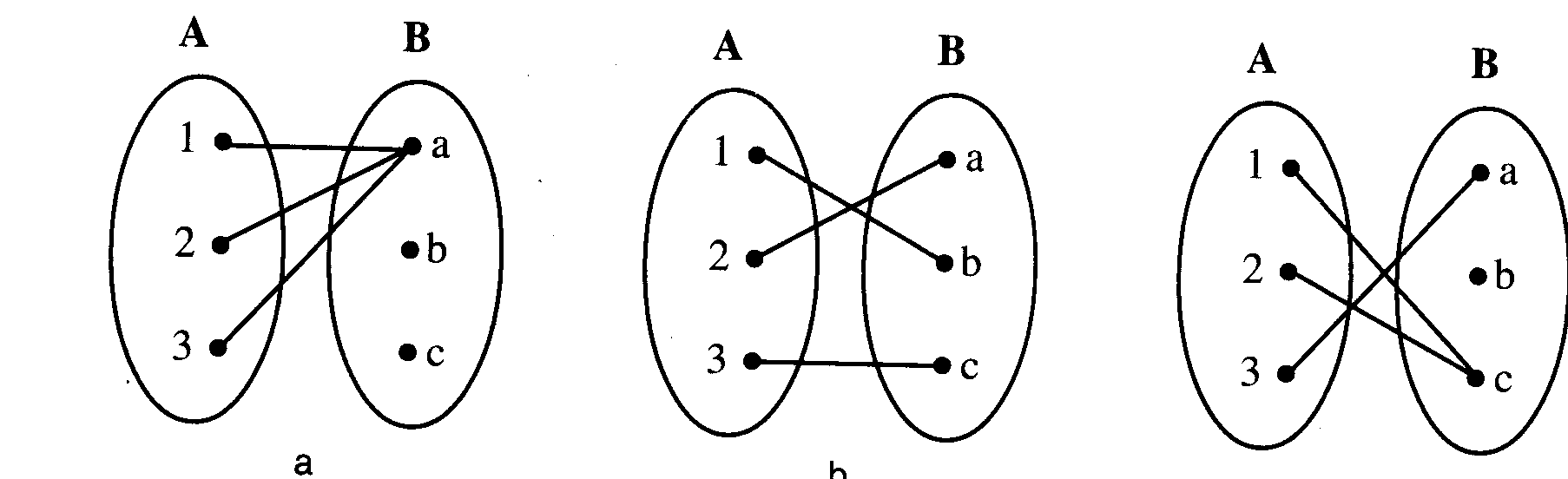 Contoh bukan fungsi/pemetaan: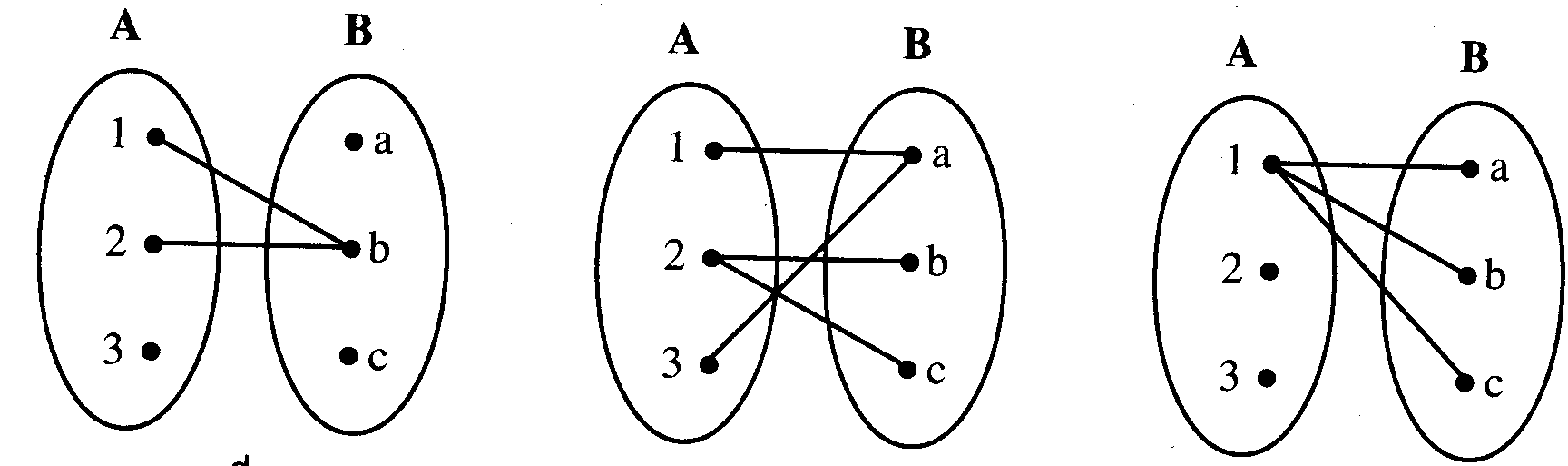 Definisi 1.1.2Fungsi periodik f(x) dengan periode T adalah f(x) = f(x+T) , dimana T  adalah sebuah konstanta positif. Atau dengan kata lain suatu fungsi f(x) dikatakan suatu fungsi periodik dengan periode T jika nilai f(x) akan sama berulang pada setiap selang periodenya. Nilai terkecil dari T>0 disebut periode terkecil atau disingkat periode dari f(x).CONTOH-CONTOH FUNGSI PERIODIK:Fungsi sinus dan kosinus merupakan fungsi periodik dengan periode 2, karena  sin(x) = sin(x+2) = sin(x+4) = sin(x+6)…Fungsi sin(nx) dan cos(nx) dengan periode   dan n adalah suatu bilangan bulat positifFungsi tan(x) dengan periode Fungsi konstan dengan periode sebarang bilangan positif.